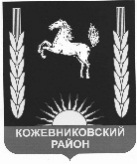 АДМИНИСТРАЦИЯ    кожевниковского   районаПОСТАНОВЛЕНИЕ________________                                                                                                                                         №_______с. Кожевниково   Кожевниковского района   Томской областиИ.А.Бирюкова838244 (22345)ПРИЛОЖЕНИЕк постановлению Администрации Кожевниковского района№__________от_____________Состав рабочей группы по  координации деятельности органов местного самоуправления при осуществлении  регистрации (учета) избирателей, участников референдумаБирюкова И.А. – управляющий делами Администрации Кожевниковского района, руководитель группы;Герасимова Н.П. – ведущий специалист системный администратор Кожевниковской ТИК (по согласованию), член группы;Управляющие делами сельских поселений (по согласованию), члены группы.РАССЫЛКА:ТИК (Герасимова Н.П.);Отдел ЗАГС (Ворушенко М.А.);Районный суд (Васильев А.К.);Миграционный пункт ОМВД по Кожевниковскому району (Павинич Н.А.);Военный комиссариат Шегарского и Кожевниковского районов (Пешкичев Г.П.);Главам сельских поселенийО мерах по реализации Положения  о Государственной системе регистрации  (учета)  избирателей, участников референдума в Российской  Федерации           В соответствии с Федеральным Законом от 12 июня 2002 года № 67-ФЗ «Об основных гарантиях избирательных прав и права на участие в референдуме граждан Российской Федерации» (с последующими изменениями), Указом Президента РФ от 2 июля 2005 года № 773 «Вопросы взаимодействия и координации деятельности органов исполнительной власти субъектов Российской Федерации и территориальных органов федеральных органов исполнительной власти, постановлением Центральной избирательной комиссии Российской Федерации  от 19 апреля 2017 года № 80/696-7 «О внесении  изменений  в Положение о Государственной  регистрации (учета) избирателей, участников  референдума в Российской Федерации»,  постановлением Избирательной комиссии Томской области от 21.01.2006 года № 24/195 «Об обеспечении функционирования Государственной системы регистрации (учета) избирателей на территории Томской области»ПОСТАНОВЛЯЮ:          1.Назначить ответственным за обеспечение функционирования Государственной системы регистрации (учета) избирателей на территории Кожевниковского района  управляющего делами Администрации Кожевниковского района Бирюкову И.А.            2.В целях обеспечения актуальности территориального фрагмента БД РИУР утвердить периодичность передачи информации Главе Кожевниковского района для обобщения сведений по регистрации (учету) избирателей ежемесячно не позднее 23 числа следующим службам:          2.1.Кожевниковскому отделу ЗАГС Департамента ЗАГС Томской области (Ворушенко М.Н.) сведения о регистрации фактов смерти граждан, место жительства которых было расположено на территории района;          2.2.Кожевниковский районный суд (Васильев А.К.) сведения о фактах лишения и восстановления дееспособности граждан, место жительства которых было расположено на территории района; фактах лишения свободы по приговору суда граждан, место жительства которых было расположено на территории района;          2.3.Миграционному пункту ОМВД России по Томской области Кожевниковского района (Павинич Н.А., по согласованию) средствами ППО «Территория» сведения о выдаче (замене) паспорта гражданина РФ, регистрации по месту жительства и снятии с регистрационного учета по месту жительства;         2.4.Военному комиссариату Шегарского и Кожевниковского районов Томской области  (Пешкичев Г.П., по согласованию) сведения о гражданах, призванных на срочную военную службу и службу по контракту, поступивших в военные учебные заведения; сведения о постановке на воинский учет граждан по завершению военной службы, место жительства которых было расположено на территории района.         3.Рекомендовать Главам сельских поселений назначить ответственных за
передачу сведений по регистрации (учету) избирателей, место жительства которых
расположено на территории поселения.         4.Управляющему делами  Администрации Кожевниковского района Бирюковой И.А.:         4.1.Осуществлять контроль за соблюдением установленного Федеральным Законом
и указанным Положением о Государственной  системе регистрации (учета) избирателей, участников  референдума в Российской Федерации порядка регистрации (учета) избирателей, участников референдума на территории Кожевниковского района в части, касающейся деятельности органов исполнительной власти Кожевниковского района         Срок: постоянно;         4.2.Организовать передачу обобщенных сведений, подготовленных в соответствии с п.2 настоящего постановления, ведущему специалисту системному администратору Кожевниковской ТИК Герасимовой Н.П.        Срок: ежемесячно, в течение  двух дней, не позднее 23 числа;        Срок: ежедневно, за 10 дней до дня голосования;         4.3.Обобщать и совместно с территориальной избирательной комиссией представлять
в вышестоящую избирательную комиссию сведения о численности избирателей,
участников референдума ежегодно по состоянию на 1 января и 1 июля;          4.4.Осуществлять учет и хранение в течение одного года сведений, а также
протоколов работы системного администратора КСА ГАС «Выборы» ТИК
Кожевниковского района на предмет достоверности сведений об избирателях, участниках
референдума.          4.5.Утвердить состав рабочей группы для координации деятельности органов
местного самоуправления при осуществлении регистрации (учета) избирателей,
участников референдума и установлении численности зарегистрированных избирателей,
участников референдума в составе согласно приложению к настоящему постановлению.         5.Постановление Администрации Кожевниковского района № 578 от 04.12.2015
года считать утратившим силу с даты подписания настоящего постановления.         6.Разместить постановление на официальном сайте муниципального образования Кожевниковский район.         7.Настоящее постановление вступает в силу с даты его подписания.         8.Контроль за исполнением настоящего постановления оставляю за собой.Глава Кожевниковского района                                                                            А.М.Емельянов